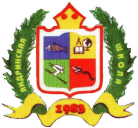 ТЮМЕНСКАЯ ОБЛАСТЬОКТЯБРЬСКИЙ РАЙОНМУНИЦИПАЛЬНОЕ КАЗЕННОЕ ОБЩЕОБРАЗОВАТЕЛЬНОЕ УЧРЕЖДЕНИЕ«АНДРИНСКАЯ СРЕДНЯЯ ОБЩЕОБРАЗОВАТЕЛЬНАЯ ШКОЛА»ПРИКАЗОт 24.04.2022.	                                                                №	142 -одО внедрении и реализации системы (целевой модели) наставничества педагогических работников в МБОУ «Андринская СОШ»На основании распоряжения Правительства Российской Федерации от 31 декабря 2019 года №	3273-р «Об утверждении основных принципов национальной системы профессионального роста педагогических работников Российской Федерации, включая национальную систему учительского роста, распоряжения Министерства просвещения Российской Федерации от 25 декабря 2019 года № Р-145 «Об утверждении методологии (целевой модели) наставничества обучающихся для организаций, осуществляющих образовательную деятельность по общеобразовательным, дополнительным общеобразовательным  и программам среднего профессионального образования, в том числе с применением лучших практик обмена опытом между обучающимися», приказа Департамента образования и науки Ханты-Мансийского автономного округа - Югры № 10-П-411 от 25.03.2022 «О внедрении и реализации системы (целевой модели) наставничества педагогических работников в образовательных организациях Ханты-Мансийского автономного округа - Югры», а также в рамках реализации паспорта федерального проекта «Современная школа» национального проекта «Образование», учитывая письмо Министерства просвещения Российской Федерации, общероссийского Профессионального союза работников народного образования и науки Российской Федерации от 21 декабря 2021 года № АЗ-1128/08, с целью развития наставничества педагогических кадров общего и дополнительного образования в Октябрьском районе, на основании приказа Управления образования и молодежной политики администрации Октябрьского района от 30.03.2022 № 263-од «О внедрении и реализации системы (целевой модели) наставничества педагогических работников в образовательных организациях Октябрьского района»ПРИКАЗЫВАЮ: Утвердить: Положение о системе (целевой модели) наставничества педагогических работников в МБОУ «Андринская СОШ» (далее - Школа) (далее - Положение) (приложение 1). Комплекс мер («дорожную карту») по внедрению системы (целевой модели) наставничества педагогических работников в Школе (далее - дорожная карта) (приложение 2). Положение о программе наставничества в МБОУ «Андринская СОШ» (приложение 3). Грогуленко М.А., методисту школа: Ознакомить педагогический коллектив Школы с Положением. Привести в соответствие с Положением нормативные документы Школы. Обеспечить организацию и проведение мероприятий дорожной карты. Обеспечить условия для эффективного развития наставничества с учетом современных форм и моделей. Постоянно проводить персонифицированный учет педагогических наставников и наставляемых, информацию размещать на официальном сайте Школы в специальном разделе.Контроль исполнения приказа оставляю за собой. 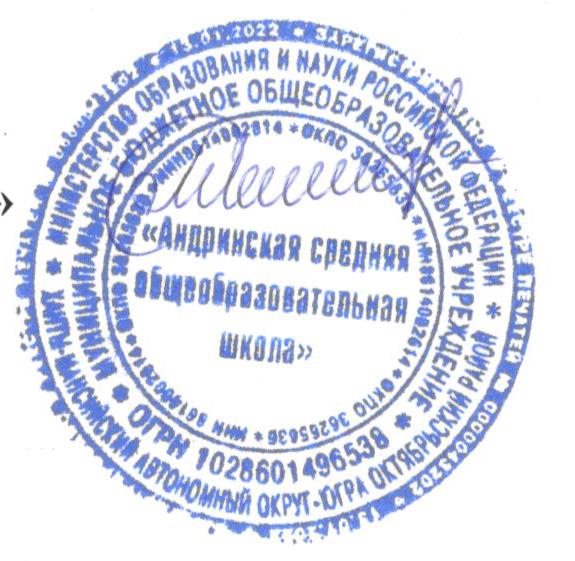 Директор школы                                    О.М. Федоренко школыПриложение 1УТВЕРЖДЕНО приказом директора МБОУ «Андринская  СОШ» от 24.04.2022 года № 142-одПОЛОЖЕНИЕ О СИСТЕМЕ (ЦЕЛЕВОЙ МОДЕЛИ) НАСТАВНИЧЕСТВА ПЕДАГОГИЧЕСКИХ РАБОТНИКОВ В МУНИЦИПАЛЬНОМ БЮДЖЕТНОМ ОБЩЕОБРАЗОВАТЕЛЬНОМ УЧРЕЖДЕНИИ «АНДРИНСКАЯ СРЕДНЯЯОБЩЕОБРАЗОВАТЕЛЬНАЯ ШКОЛА»Общие положения Настоящее Положение о системе (целевой модели) наставничества педагогических работников Муниципального бюджетного общеобразовательного учреждения «Андринская средняя общеобразовательная школа» (далее - Школа) определяет цели, задачи, методологические основания, понятия, единые требования к условиям и ресурсам, правовой статус наставничества и наставников, организационно-педагогические, методические и технологические механизмы реализации системы наставничества педагогических работников в Школе, ожидаемые результаты. Настоящее положение разработано на основе Методических рекомендаций по разработке и внедрению системы (целевой модели) наставничества педагогических работников в образовательных организациях (Письмо Общероссийского Профсоюза образования № 657 от 21.12.2021 и Министерства просвещения Российской Федерации № АЗ- 1128/08 от 21.12.2021), в рамках реализации паспорта федерального проекта «Современная школа» национального проекта «Образование» в соответствии с: Указом Президента Российской Федерации от 21 июля 2020 года № 474 «О национальных целях развития Российской Федерации на период до 2030 года»; Указом Президента Российской Федерации от 7 мая 2018 года № 204 «О национальных целях и стратегических задачах развития Российской Федерации на период до 2024 года»; Федеральным закон от 29 декабря 2012 года № 273-ФЗ «Об образовании в Российской Федерации»; Распоряжением Правительства Российской Федерации от 31 декабря 2019 года № 3273-р «Об утверждении основных принципов национальной системы профессионального роста педагогических работников Российской Федерации, включая национальную систему учительского роста»; Распоряжением Министерства просвещения Российской Федерации от 25 декабря 2019 года № Р-145 «Об утверждении методологии (целевой модели) наставничества обучающихся для организаций, осуществляющих образовательную деятельность по общеобразовательным, дополнительным общеобразовательным и программам среднего профессионального образования, в том числе с применением лучших практик обмена опытом между обучающимися»; Распоряжением Министерства просвещения Российской Федерации от 16 декабря 2020 года № Р-174 «Об утверждении Концепции создания единой федеральной системы научно - методического сопровождения педагогических работников и управленческих кадров»; Письмом Общероссийского Профсоюза образования № НТ-944/08 от 11 июля 2016 года, и Министерства образования и науки Российской Федерации № 326 от 11 июля 2016 года «О мерах комплексной поддержки молодых педагогов»; Приказом Департамента образования и молодежной политики Ханты-Мансийского автономного округа - Югры от 9 февраля 2021 года № 164 «Об утверждении Концепции развития системы обеспечения и сопровождения профессионального развития педагогических и руководящих работников образовательных организаций Ханты-Мансийского автономного округа - Югры и регионального плана мероприятий («дорожная карта») по ее реализации на 2021-2024 гг.»; приказом Департаментаобразования и науки Ханты-Мансийского автономного округа - Югры от 25.03.2022 «О внедрении и реализации системы (целевой модели) наставничества педагогических работников в образовательных организациях Ханты-Мансийского автономного округа - Югры». Основные понятия, используемые в настоящем положении:Наставничество - форма обеспечения профессионального становления, развития и адаптации к квалифицированному исполнению должностных обязанностей лиц, в отношении которых осуществляется наставничество.Форма наставничества - способ реализации системы наставничества через организацию работы наставнической пары/группы, участники которой находятся в заданной ролевой ситуации, определяемой основной деятельностью и позицией участников.Педагогические работники - работники Школы, перечисленные в постановлении Правительства Российской Федерации от 21 февраля 2022 года № 225 «Об утверждении номенклатуры должностей педагогических работников организаций, осуществляющих образовательную деятельность, должностей руководителей образовательных организаций»Наставник - участник персонализированной программы наставничества, имеющий измеримые позитивные результаты профессиональной деятельности, готовый и способный организовать индивидуальную траекторию профессионального развития наставляемого на основе его профессиональных затруднений, также обладающий опытом и навыками, необходимыми для стимуляции и поддержки процессов самореализации и самосовершенствования наставляемого.Наставляемый - участник системы наставничества (персонализированной программы наставничества), который через взаимодействие с наставником и при его помощи и поддержке приобретает новый опыт, развивает необходимые навыки и компетенции, добивается предсказуемых результатов, преодолевая тем самым свои профессиональные затруднения.Куратор - сотрудник образовательной организации, учреждения из числа ее социальных партнеров (другие образовательные учреждения - школы, вузы, колледжи; учреждения культуры и спорта, дополнительного профессионального образования, предприятия и др.), который отвечает за реализацию персонализированных программ.Персонализированная программа наставничества - это краткосрочная персонализированная программа (от 3 месяцев до 1 года), включающая описание форм и видов наставничества, участников наставнической деятельности, направления наставнической деятельности и перечень мероприятий, нацеленных на устранение выявленных профессиональных затруднений наставляемого и на поддержку его сильных сторон. Методологические основы системы (целевой модели) наставничества.Методологической основой системы наставничества является пониманиенаставничества как: социального института, обеспечивающего передачу социально значимого профессионального и личностного опыта, системы смыслов и ценностей новым поколениям педагогических работников; элемента системы дополнительного профессионального образования (подсистемы последипломного профессионального образования), которая обеспечивает непрерывное профессиональное образование педагогов в различных формах повышения их квалификации; составной части методической работы образовательной организации по совершенствованию педагогического мастерства работников, включающую работу с молодыми специалистами; деятельность по адаптации педагогических кадров в новой организации; работу с педагогическими кадрами при вхождении в новую должность; организацию работы с кадрами по итогам аттестации; обучение при введении новых технологий и инноваций; обмен опытом между членами педагогического коллектива.Принципы системы (целевой модели) наставничества: принцип научности - предполагает применение научно-обоснованных методик и технологий в сфере наставничества педагогических работников; принцип добровольности, соблюдения прав и свобод, равенства педагогов предполагает приоритет и уважение интересов личности и личностного развития педагогов, добровольность их участия в наставнической деятельности, признание равного социального статуса педагогических работников, независимо от ролевой позиции в системе наставничества; принцип легитимности подразумевает соответствие деятельности по реализации программы наставничества законодательству Российской Федерации, региональной нормативно-правовой базе; принцип обеспечения суверенных прав личности предполагает приоритет интересов личности и личностного развития педагога в процессе его профессионального и социального развития, честность и открытость взаимоотношений, уважение к личности наставляемого и наставника; принцип индивидуализации и персонализации направлен на признание способности личности к саморазвитию в качестве естественной, изначально присущей человеку потребности и возможности; на сохранение индивидуальных приоритетов в формировании наставляемым собственной траектории развития; принцип вариативности предполагает возможность образовательных организаций выбирать наиболее подходящие для конкретных условий формы и виды наставничества; принцип аксиологичности подразумевает формирование у наставляемого и наставника ценностных отношений к профессиональной деятельности, уважения к личности, государству и окружающей среде, общечеловеческим ценностям; принцип личной ответственности предполагает ответственное поведение всех субъектов наставнической деятельности - куратора, наставника, наставляемого и пр. к внедрению практик наставничества, его результатам, выбору коммуникативных стратегий и механизмов наставничества; принцип равенства признает, что наставничество реализуется людьми, имеющими равный социальный статус педагога с соответствующей системой прав, обязанностей, ответственности, независимо от ролевой позиции в системе наставничества. принцип системности и стратегической целостности предполагает разработку и реализацию системы (целевой модели) наставничества с максимальным охватом всех необходимых структур системы образования на федеральном, региональном, муниципальном и институциональном уровнях.Наставничество как мера поддержки молодых специалистов гарантируется им наряду с отсутствием испытательного срока при приеме на работу впервые, содействием в трудоустройстве, созданием условий для повышения квалификации и профессионального роста, различными доплатами к заработной плате, пособиями и иными выплатами. Меры поддержки молодых специалистов устанавливаются федеральным и региональным законодательством, а также могут предоставляться согласно отраслевым соглашениям и локальным актам работодателя. При заключении коллективных договоров целесообразно предусматривать разделы по защите социально-экономических и трудовых прав работников из числа молодежи, содержащие в том числе положения по закреплению за ними наставников, установлению наставникам соответствующей доплаты в размере и порядке, определяемыми коллективными договорами.Важнейшей особенностью системы наставничества является то, что она носит точечный, индивидуализированный и персонализированный характер, ориентирована на конкретного педагога и призвана решать в первую очередь его личностные, профессиональные и социальные проблемы, имеет гибкую структуру учета особенностей преодоления затруднений наставляемого и интенсивность решения тех или иных запросов (наставник и наставляемый самостоятельно решают, сколько времени потратить на изучение тех или иных вопросов и какая глубина их проработки нужна).Характерными особенностями системы наставничества являются: субъект-субъектное взаимодействие наставника и наставляемого; личностноориентированная направленность;выстраивание практик наставничества с использованием интернет-среды, расширение возможности получения поддержки наставников в масштабах всей страны, региона, муниципалитета; интеграция в национальную систему профессионального роста педагогических работников Российской Федерации, включая национальную систему учительского роста; единую федеральную систему научно-методического сопровождения педагогических работников и управленческих кадров; опора на лучший отечественный и зарубежный опыт наставничества педагогов с учетом государственной политики в сфере образования; направленность на оказание всесторонней помощи педагогическим работникам посредством разнообразных форм и видов наставничества.Реализация системы (целевой модели) наставничества педагогических работников имеет свои особенности для образовательных организаций общего и дополнительного образования, обусловленные различиями в организации процессов обучения и взаимодействия педагогов.Система (целевая модель) наставничества в системе общего образования ориентирована на реализацию федерального проекта «Современная школа», в системе дополнительного образования - на реализацию федерального проекта «Успех каждого ребенка», что выражается в различных направлениях деятельности, результатах и показателях.Система (целевая модель) наставничества подразумевает необходимость совместной деятельности наставляемого и наставника по планированию, реализации, оцениванию и коррекции персонализированной программы наставничества.Самопроектирование на основе желаемого образа самого себя в профессии должно стать наиболее перспективной технологией наставничества. База наставников формируется из числа активных педагогов, готовых делится ценным профессиональным и личным опытом, заинтересованных в получении общественного признания и мотивированных желанием создать продуктивную и плодотворную для развития образовательную среду. Педагог, прошедший отбор на исполнение обязанностей педагога - наставника утверждается приказом директора Школы, при обоюдном согласии наставника и наставляемого, за которым он будет закреплен. Организация работы наставников, осуществление контроля за их деятельностью возлагается на ответственного куратора.Цели и задачи системы (целевой модели) наставничества. Виды и формы наставничества Цель системы (целевой модели) наставничества: создание системы правовых, организационно-педагогических, учебно-методических, управленческих, финансовых условий и механизмов развития наставничества в Школе для обеспечения непрерывного профессионального роста и профессионального самоопределения педагогических работников, самореализации и закрепления в профессии, включая молодых/начинающих педагогов. Задачи системы (целевой модели) наставничества: содействие созданию в Школе психологически комфортной образовательной среды наставничества, способствующей раскрытию личностного, профессионального, творческого потенциала педагогических работников путем проектирования их индивидуальной профессиональной траектории; оказание помощи в освоении цифровой информационно-коммуникативной среды, эффективных форматов непрерывного профессионального развития и методической поддержки педагогических работников Школы, региональных систем научно-методического сопровождения педагогических работников и управленческих кадров; содействие участию в стратегических партнерских отношениях, развитию горизонтальных связей в сфере наставничества на школьном и внешкольном уровнях; способствование развитию профессиональных компетенций педагогических работников в условиях цифровой образовательной среды, востребованности использованиясовременных информационно-коммуникативных и педагогических технологий путем внедрения разнообразных, в том числе реверсивных, сетевых и дистанционных форм наставничества; содействие увеличению числа закрепившихся в профессии педагогических кадров, в том числе молодых/начинающих педагогических работников; оказание помощи в профессиональной и должностной адаптации педагогических работников, в отношении которых осуществляется наставничество, к условиям осуществления педагогической деятельности Школы, ознакомление с традициями и укладом школьной жизни, а также в преодолении профессиональных трудностей, возникающих при выполнении должностных обязанностей; обеспечение формирования и развития профессиональных знаний и навыков педагогических работников, в отношении которых осуществляется наставничество; ускорение процесса профессионального становления и развития педагогических работников, в отношении которых осуществляется наставничество, развитие их способности самостоятельно, качественно и ответственно выполнять возложенные функциональные обязанности в соответствии с замещаемой должностью; содействие в выработке навыков профессионального поведения педагогических работников, в отношении которых осуществляется наставничество, соответствующего профессионально-этическим принципам, а также требованиям, установленным законодательством; ознакомление педагогических работников, в отношении которых осуществляется наставничество, с эффективными формами и методами индивидуальной работы и работы в коллективе, направленными на развитие их способности самостоятельно и качественно выполнять возложенные на них должностные обязанности, повышать свой профессиональный уровень.Виды и формы наставничестваВ Школе применяются разнообразные виды и формы наставничества по отношению к наставнику или группе наставляемых: «учитель - учитель», «руководитель Школы - учитель» и другие. Применение форм наставничества выбирается в зависимости от цели персонализированной программы наставничества педагога, имеющихся профессиональных затруднений, запроса наставляемого и имеющихся кадровых ресурсов. Формы наставничества используются как в одном виде, так и в комплексе в зависимости от запланированных эффектов.Виды наставничества:Виртуальное (дистанционное) наставничество - дистанционная форма организации наставничества с использованием информационно-коммуникационных технологий, таких как видеоконференции, платформы для дистанционного обучения, социальные сети и онлайн- сообщества, тематические интернет-порталы и др. Обеспечивает постоянное профессиональное и творческое общение, обмен опытом между наставником и наставляемым, позволяет дистанционно сформировать пары «наставник - наставляемый», привлечь профессионалов и сформировать банк данных наставников, делает наставничество доступным для широкого круга лиц.Наставничество в группе - форма наставничества, когда один наставник взаимодействует с группой наставляемых одновременно (от двух и более человек).Краткосрочное или целеполагающее наставничество - наставник и наставляемый встречаются по заранее установленному графику для постановки конкретных целей, ориентированных на определенные краткосрочные результаты. Наставляемый должен приложить определенные усилия, чтобы проявить себя в период между встречами и достичь поставленных целей.Реверсивное наставничество - профессионал младшего возраста становится наставником опытного работника по вопросам новых тенденций, технологий, а опытныйпедагог становится наставником молодого педагога в вопросах методики и организации учебно-воспитательного процесса.Ситуационное наставничество - наставник оказывает помощь или консультацию всякий раз, когда наставляемый нуждается в них. Как правило, роль наставника состоит в том, чтобы обеспечить немедленное реагирование на ту или иную ситуацию, значимую для его подопечного.Скоростное наставничество - однократная встреча наставляемого (наставляемых) с наставником более высокого уровня (профессионалом/компетентным лицом) с целью построения взаимоотношений с другими работниками, объединенными общими проблемами и интересами или обменом опытом. Такие встречи помогают формулировать и устанавливать цели индивидуального развития и карьерного роста на основе информации, полученной из авторитетных источников, обменяться мнениями и личным опытом, а также наладить отношения «наставник - наставляемый» («равный - равному»).Традиционная форма наставничества («один-на-один») - взаимодействие между более опытным и начинающим работником в течение определенного продолжительного времени. Обычно проводится отбор наставника и наставляемого по определенным критериям: опыт, навыки, личностные характеристики и др.Форма наставничества «учитель - учитель» - способ реализации целевой модели наставничества через организацию взаимодействия наставнической пары «учитель- профессионал - учитель, вовлеченный в различные формы поддержки и сопровождения».Форма наставничества «руководитель Школы - учитель» способ реализации целевой модели наставничества через организацию взаимодействия наставнической пары «руководитель образовательной организации учитель», нацеленную на совершенствование образовательного процесса и достижение желаемых результатов руководителем образовательной организации посредством создания необходимых организационно-педагогических, кадровых, методических, психолого-педагогических условий и ресурсов.Условия и ресурсы для внедрения и реализации системы наставничества педагогических работниковСистема (целевая модель) наставничества является совокупностью условий, ресурсов, процессов, механизмов, инструментов, необходимых и достаточных для успешной реализации в Школе персонализированных программ наставничества педагогических работников.Под условиями понимаются те факторы, элементы и особенности функционирования Школы, которые существенно влияют на различные аспекты ее результативности. Те условия, которые непосредственно задействованы в системе (целевой модели) наставничества, являются ее ресурсами, необходимыми для реализации персонализированных программ наставничества. Кадровые условия и ресурсы.Кадровые условия предполагают наличие в Школе:руководителя, разделяющего ценности отечественной системы образования, приоритетные направления ее развития;куратора реализации персонализированных программ наставничества;наставников - педагогов, которые имеют подтвержденные результаты педагогической деятельности; демонстрируют образцы лучших практик преподавания, профессионального взаимодействия с коллегами;педагога-психолога, в фокусе которого находятся личности наставника и наставляемого, организация и психологическое сопровождение их взаимодействия. Организационно-методические и организационно-педагогические условия и ресурсы.Организационно-методические и организационно-педагогические условия и ресурсы реализации системы (целевой модели) наставничества в Школе включают: подготовку локальных нормативных актов, программ, сопровождающих процесс наставничества педагогических работников; разработку персонализированных программ наставнической деятельности; оказание консультационной и методической помощи наставникам и наставляемым в разработке перечня мероприятий дорожной карты по реализации персонализированных программ наставничества; цифровую информационно-коммуникационную среду наставничества вне зависимости от конкретного места работы наставляемого и наставника, и круга их непосредственного профессионального общения; изучение, обобщение и распространение положительного опыта работы наставников, обмен инновационным опытом в сфере наставничества педагогических работников; координирование вертикальных и горизонтальных связей в управлении наставнической деятельностью; нормотворческую, учебно-методическую, информационно-аналитическую деятельность, стажировочных площадок, сетевых сообществ, педагогических ассоциаций и т.д., направленную на поддержку наставничества педагогических работников в Школе; осуществление мониторинга результатов наставнической деятельности. Материально-технические условия и ресурсы.Материально-технические условия и ресурсы Школы могут включать: рекреационную зону (модульный класс, комната отдыха) для проведения индивидуальных и групповых (малых групп) встреч наставников и наставляемых; доску объявлений для размещения открытой информации по наставничеству педагогических работников (в т.ч. электронный ресурс, чаты/группы наставников- наставляемых в социальных сетях); широкополосный (скоростной) интернет; Wi-Fi; средства для организации видео-конференц-связи (ВКС); другие материально-технические ресурсы. Финансово-экономические условия. Мотивирование и стимулирование.Стимулирование реализации системы (целевой модели) наставничества являетсяинструментом мотивации и выполняет три функции - экономическую, социальную и моральную.Материальное (денежное) стимулирование предполагает возможность образовательным организациям коллективными договорами, соглашениями, локальными нормативными актами в соответствии с федеральными законами и иными нормативными правовыми актами Российской Федерации, в том числе регионального, муниципального, институционального уровней определять размеры выплат компенсационного характера, установленные работнику за реализацию наставнической деятельности.Нематериальные способы стимулирования предполагают комплекс мероприятий, направленных на повышение общественного статуса наставников, публичное признание их деятельности и заслуг, рост репутации, улучшение психологического климата в коллективе, увеличение работоспособности педагогических работников, повышение их лояльности к руководству, привлечение высококвалифицированных специалистов, которые не требуют прямого использования денежных и иных материальных ресурсов: наставники могут быть рекомендованы для включения в резерв управленческих кадров органов государственной власти различных уровней и органов местного самоуправления; наставническая деятельность может быть учтена при проведении аттестации, конкурса на занятие вакантной должности (карьерный рост), выдвижении на профессиональные конкурсы педагогических работников, в том числе в качестве членов жюри; награждение наставников дипломами/благодарственными письмами (на официальном сайте Школы, в социальных сетях), представление к награждению ведомственными наградами, поощрение в социальных программах.Психолого-педагогические условия.Психолого-педагогические условия включают меры по созданию атмосферы психологического комфорта и доверия, взаимопомощи и уважения в педагогическом коллективе. Такая атмосфера позволяет предотвратить напряжение и конфликтные ситуации в коллективе, повысить стрессоустойчивость наставников и наставляемых; нивелировать монотонность и однообразие в деятельности педагогов старших возрастов, предотвратить их профессионально-личностное выгорание, успешно адаптировать молодых/начинающих педагогов в коллективе.Психолого-педагогический ресурс в системе наставничества подразумевает: широкое использование методик и технологий рефлексивно-ценностного и эмоционально-ценностного отношения к участникам системы наставничества, которые способствуют актуализации глубинных жизненных ресурсов, нередко скрытых от них самих; это обеспечивают педагог-психолог и различные психологические службы при реализации программ наставничества; психологическую поддержку формируемым парам наставников и наставляемых посредством проведения психологических тренингов, направленных на развитие эмпатических способностей, применения акмеологических практик, укрепляющих профессиональное здоровье специалистов, способствующих преодолению жизненных и профессиональных кризисов; психолог также участвует в определении совместимости наставнических пар/групп; формирование психологической готовности наставляемого не копировать чужой, пусть и очень успешный опыт, а выйти на индивидуальную траекторию, которая поможет сформироваться неповторимому профессиональному почерку педагога.Организационная система наставничества педагогических работников и ее структурные компонентыРеализация программы наставничества в Школе должна включать семь основных этапов: Подготовка условий для запуска программы наставничества. Формирование базы наставляемых. Формирование базы наставников. Отбор и обучение наставников. Формирование наставнических пар или групп. Организация работы наставнических пар или групп. Завершение наставничества.Все структурные компоненты системы (целевой модели) наставничества распределяются на два контура: внутренний (контур образовательной организации) и внешний по отношению к ней. Это инвариантная составляющая модели, т.е. неизменная, присущая всем образовательным организациям, которые реализуют систему (целевую модель) наставничества педагогических работников.Во внутреннем контуре концентрируются структурные компоненты, позволяющие непосредственно реализовывать систему (целевую модель) наставничества в образовательной организации и отвечающие за успешность ее реализации.На внешнем контуре представлены структурные компоненты различных уровней управления образования, которые способствуют реализации системы (целевой модели) наставничества.Граница между внутренним и внешним контурами, а также между различными уровнями внешнего контура представляется довольно подвижной, что позволяет применитьпринцип вариативности при реализации системы. Ряд структурных компонентов системы (целевой модели) может быть вынесен на внешний контур. Внутренний контур: образовательная организация.Наставничество организуется на основании приказа директора Школы «Об утверждении положения о системе наставничества педагогических работников в Школе».Педагогический работник назначается наставником с его письменного согласия приказом директора Школы. Директор Школы: осуществляет общие руководство и контроль за организацией и реализацией системы (целевой модели) наставничества; издает локальные акты о внедрении и реализации системы (целевой модели) наставничества, принимает Положение о системе наставничества педагогических работников в Школе, дорожную карту по его реализации и другие документы; утверждает куратора реализации программ наставничества, способствует отбору наставников и наставляемых, а также утверждает их; организует контакты с различными структурами по проблемам наставничества во внешнем контуре (заключение договоров о сотрудничестве, о социальном партнерстве, проведение координационных совещаний, участие в конференциях, форумах, вебинарах, семинарах по проблемам наставничества и т.п.); осуществляет организационное, учебно-методическое, материально-техническое, инфраструктурное обеспечение системы (целевой модели) наставничества; способствует организации условий для непрерывного повышения профессионального мастерства педагогических работников, аккумулирования и распространения лучших практик наставничества педагогических работников; создает условия по координации и мониторингу реализации системы (целевой модели) наставничества.В зависимости от особенностей работы Школы и от количества наставников/наставляемых могут создаваться структуры либо определяться ответственные лица, например, куратор реализации программ наставничества, который назначается директором Школы из числа заместителей директора. Куратор реализации программ наставничества: назначается директором Школы из числа заместителей директора; совместно с системным администратором ведет банк (персонифицированный учет) наставников и наставляемых, в том числе в цифровом формате с использованием ресурсов Интернета официального сайта Школы/страницы, социальных сетей; своевременно (не менее одного раза в год) актуализирует информацию о наличии в Школе педагогов, которых необходимо включить в наставническую деятельность в качестве наставляемых; организовывает разработку персонализированных программ наставничества;-осуществляет координацию деятельности по наставничеству с ответственными инеформальными представителями региональной системы наставничества, с сетевыми педагогическими сообществами; осуществляет мониторинг эффективности и результативности системы (целевой модели) наставничества, формирует итоговый аналитический отчет по внедрению системы (целевой модели) наставничества; организует повышение уровня профессионального мастерства наставников, в том числе на стажировочных площадках и в базовых школах с привлечением наставников из других образовательных организаций; принимает (совместно с системным администратором) участие в наполнении рубрики «Наставничество» на официальном сайте Школы различной информацией (событийная, новостная, методическая, правовая и пр.); фиксирует данные о количестве участников персонализированных программ наставничества в формах статистического наблюдения (совместно с системным администратором). инициирует публичные мероприятия по популяризации системы наставничества педагогических работников и др.Куратор реализации программ наставничества работает в тесном взаимодействии с первичной профсоюзной организацией или территориальной профсоюзной организацией (комиссией по зарплате и нормированию труда).Методическое объединение (далее -МО): принимает участие в разработке локальных актов и иных документов Школы в сфере наставничества педагогических работников; принимает участие в разработке, апробации и реализации персонализированных программ наставничества педагогических работников; ведет учет сведений о молодых/начинающих специалистах и	иных категориях наставляемых и их наставниках; помогает	подбиратьи закреплять пары (группы) наставников и наставляемых по определенным вопросам (предметное содержание, методика обучения и преподавания, воспитательная деятельность, организация урочной и внеурочной деятельности, психолого-педагогическое сопровождение наставляемых и наставников, работа с родителями, связь с системой дополнительного образования и т.п.); анализирует результаты диагностики профессиональных затруднений и вносит соответствующие корректировки в персонализированные программы наставничества; осуществляет подготовку участников персонализированных	программ наставничества к конкурсам профессионального мастерства, форумам, научно-практическим конференциям, фестивалям и т.д.;осуществляет организационно-педагогическое, учебно-методическое, материально-техническое,	инфраструктурное/логистическое	обеспечение	реализацииперсонализированных программ наставничества педагогических работников в Школе; участвует в мониторинговых и оценочных процедурах хода	реализации персонализированных программ наставничества; является переговорной площадкой, осуществляет консультационные, согласовательные и арбитражные функции; участвует в разработке системы поощрения (материального и нематериального стимулирования) наставников и наставляемых; принимает участие в формировании банка лучших практик наставничества педагогических работников, информационном сопровождении персонализированных программ наставничества на сайте Школы и социальных сетях (совместно с куратором и системным администратором).Внешний контур: муниципальный уровень.Управление образования и молодежной политики администрации Октябрьского района: согласовывает дорожные карты внедрения системы (целевой модели) наставничества, разработанные образовательными организациями, осуществляющими внедрение системы наставничества; контролирует реализацию мероприятий по внедрению системы (целевой модели) наставничества на территории; обеспечивает развитие инфраструктурных, материально-технических ресурсов и кадрового потенциала муниципальных организаций, осуществляет образовательную деятельность по общеобразовательным, дополнительным общеобразовательным программам; содействует привлечению к реализации программ наставничества образовательных организаций предприятий и организаций региона, государственных бюджетных учрежденийкультуры и спорта, юридических и физических лиц, чья деятельность связана с образовательной, спортивной, культурной и досуговой деятельностью.Внешний контур: региональный уровень. АУ «Институт развития образования» оказывает содействие при внедрении (применении) системы (целевой модели) наставничества на региональном уровне по вопросам: информационно-аналитического, научно-методического, учебно-методического сопровождения реализации дополнительных профессиональных программ (повышения квалификации) по направлению	«Наставничество педагогических работников в образовательных организациях» и др.; проведения курсов повышения квалификации для специалистов стажировочных площадок по вопросам внедрения системы наставничества; организации деятельности профессиональных сообществ педагогических работников (ассоциаций) на региональном и/или федеральном уровне на основе информационнокоммуникационных технологий; проведение ежегодного регионального конкурса муниципальных моделей наставничества. Центр непрерывного повышения профессионального мастерства педагогических работников (ЦНППМ).Цель деятельности Центра	в рамках сопровождения региональной системынаставничества:	осуществление	тьюторского сопровождения индивидуальныхобразовательных маршрутов (далее - ИОМ) педагогических работников в образовательных организациях.Задачи деятельности Центра в рамках сопровождения региональной системы наставничества: формировать систему методического сопровождения освоения программ дополнительного профессионального педагогического образования с использованием индивидуальных образовательных	маршрутов на основе выявленных дефицитов профессиональных компетенций, в том числе с применением сетевых форм реализации программ; облегчать перенос приобретенных (усовершенствованных) профессиональных компетенций в ежедневную педагогическую практику; выявлять, систематизировать, отбирать и диссеминировать новые рациональные и эффективные практики наставничества.Тьюторство является одним из элементов системы наставничества, формой сопровождения профессионального развития педагогического работника.Тьютор ЦНППМ - штатный или внештатный сотрудник Центра, обеспечивающий персональное сопровождение педагогических работников в системе общего, среднего профессионального и дополнительного образования. Тьютор оказывает методическую помощь при разработке и реализации индивидуальных образовательных маршрутов с учетом выявленных дефицитов профессиональных компетенций педагогического работника. Обеспечивает содержательное адресное сопровождение образовательного процесса, работает по направлениям педагогической деятельности педагога во взаимосвязи с кураторами реализации персонализированных программ наставничества в рамках реализации индивидуального образовательного маршрута. Индивидуальный образовательный маршрут наставляемого - это долгосрочная (4-5 лет) образовательная программа профессионального самосовершенствования педагогического работника в рамках дополнительного профессионального образования, реализуемая на основе мотивированного выбора образовательных альтернатив.Алгоритм разработки индивидуального образовательного маршрута как образовательной технологии предусматривает следующие позиции. Самоопределение (саморефлексия) педагога - описание идеального, желаемого образа самого себя как состоявшегося профессионала в целях предотвращения «слепого» копирования чужого опыта. Диагностика (самодиагностика) достижений, достоинств и личностных ресурсов педагога в педагогическом контексте конкретной образовательной организации (научно - теоретические, нормативные правовые, предметно-профессиональные, психологопедагогические (ориентированные на обучающихся и их родителей), методические (содержание образования, методики и технологии обучения), ИКТ-компетенции, цифровизация образования, внеурочная и воспитательная деятельность, здоровьесбережение обучающихся. Диагностика (самодиагностика) профессиональных затруднений и дефицитов в педагогическом контексте конкретной образовательной организации (научно-теоретические, нормативные правовые, предметно-профессиональные, психолого-педагогические (ориентированные на обучающихся и их родителей), методические (содержание образования, методики и технологии обучения), ИКТ-компетенции, цифровизация образования, внеурочная и воспитательная деятельность, здоровьесбережение обучающихся); Составление дорожной карты ИОМ (при необходимости), включает:а) график обучения по программам дополнительного профессионального образования;б) осуществление инновационных для данного педагога пробно-поисковых действий, реализуемых в совместной с обучающимися педагогической деятельности;в) участие в разработке и реализации инновационных программ и педагогических проектов; исследовательская деятельность, которая становится необходимой частью профессии;г) комплекс и последовательность конкретных мер и мероприятий в целях достижения желаемого результата. Реализация дорожной карты (фиксируются достижения педагога по каждому из мероприятий в виде конкретного педагогического продукта (пакет педагогических диагностик, методические рекомендации, технологии, методики, разработки занятий, сценарии воспитательных мероприятий и т.д.), а также отражается субъективное отношение к достигнутым результатам. Корректировка дорожной карты (параллельно с ее реализацией) - дополнения и изменения, вносимые в дорожную карту под влиянием изменений, происходящих в образовании, изменений запросов, интересов и потребностей самого педагога и участников образовательного процесса конкретной общеобразовательной организации. Рефлексивный анализ эффективности ИОМ (самооценка как способ обучения, рефлексия процесса достижения и достигнутых результатов по каждому из дефицитов, рефлексия степени приближения к желаемому образу педагога- профессионала).Внешний контур: федеральный уровень.Федеральное	государственное автономное	образовательное учреждениедополнительного профессионального образования (ФГАОУ ДПО) «Академия Министерства просвещения Российской Федерации».Цель деятельности: разработка и сопровождение применения системы (целевой модели) наставничества педагогических работников в образовательных организациях.Задачи деятельности:-осуществлять информационно-методическую поддержку реализации системы (целевой модели), включая создание и ведение информационного ресурса, посвященного наставничеству педагогических работников;-проводить апробацию и осуществлять сопровождение школ, реализующих систему (целевую модель) наставничества на всех этапах внедрения;-выполнять функции федерального оператора реализации системы (целевой модели) наставничества при ее внедрении во всех субъектах Российской Федерации;-вести федеральный реестр образовательных программ дополнительного профессионального педагогического образования (далее - ФРОП ДППО), в том числе по наставничеству; проводить различные мероприятия (вебинары, конференции) по внедрению системы (целевой модели) наставничества и методической поддержки системы наставничества в целом.Организация наставничества Наставничество устанавливается над следующими Педагогическими работниками Школы: впервые принятыми на работу и не имеющими необходимых умений и навыков выполнения должностных обязанностей, в том числе выпускниками профессиональных образовательных организаций и образовательных организаций высшего образования; принятыми на работу после продолжительного перерыва (более 6 месяцев) в осуществлении трудовой деятельности, в том числе по замещаемой должности (профессии); переведенными (назначенными) на другую должность (профессию), если выполнение ими новых должностных обязанностей требует расширения и углубления профессиональных знаний и приобретения новых практических навыков; впервые принятыми на работу в Школу; имеющими низкую результативность профессиональной деятельности в течение 1года. Наставники подбираются из наиболее подготовленных работников, обладающих высокими профессиональными и моральными качествами, проявляющих способности к воспитательной работе и пользующихся авторитетом в коллективе, имеющих стаж работы в организации и опыт работы по профессии (специальности, направлению подготовки) не менее десяти лет.К работе по наставничеству могут привлекаться также ветераны труда организации. Наставничество устанавливается продолжительностью от одного года в зависимости от степени профессиональной подготовки лица, в отношении которого осуществляется наставничество. Число лиц, в отношении которых наставник одновременно осуществляет наставничество, определяется в зависимости от его профессиональной подготовки, опыта наставнической деятельности и объема выполняемой работы. Максимальное число лиц, в отношении которых наставник одновременно осуществляет наставничество, не может превышать двух. Утверждение кандидатуры наставника осуществляется не позднее 30 календарных дней со дня фактического допущения к работе лица, в отношении которого осуществляется наставничество. Утверждение кандидатуры наставника осуществляется приказом директора Школы (далее - приказ). Замена наставника производится в следующих случаях: прекращение трудового договора с наставником; перевод наставника или лица, в отношении которого осуществляется наставничество, на иную должность (профессию); личная просьба наставника или лица, в отношении которого осуществляется наставничество с изложением причины; неисполнение наставником функций наставничества или своих должностных обязанностей; возникновение иных обстоятельств, препятствующих осуществлению наставничества.Замена наставника осуществляется приказом. Срок наставничества, определенный приказом может быть продлен в случае длительной временной нетрудоспособности, командировки или иного продолжительного отсутствия по уважительным причинам наставника или лица, в отношении которого осуществляется наставничество. Наставничество прекращается до истечения срока, установленного приказом в случае неисполнения лицом, в отношении которого осуществляется наставничество, обязанностей, предусмотренных настоящим положением. Исходя из потребности лица, в отношении которого осуществляется наставничество, в профессиональных знаниях и навыках, а также в соответствии с уровнем его начальной подготовки и опытом работы наставник составляет индивидуальный план прохождения наставничества (далее - индивидуальный план).Индивидуальный план может включать: мероприятия по ознакомлению лица, в отношении которого осуществляется наставничество, с рабочим местом и коллективом; мероприятия по ознакомлению лица, в отношении которого осуществляется наставничество, с должностными обязанностями, квалификационными требованиями; совокупность мер по профессиональной и должностной адаптации лица, в отношении которого осуществляется наставничество; изучение теоретических и практических вопросов, касающихся исполнения должностных обязанностей; изучение нормативных документов, регламентирующих профессиональную деятельность; выполнение лицом, в отношении которого осуществляется наставничество, практических заданий; перечень мер по закреплению лицом, в отношении которого осуществляется наставничество, профессиональных знаний и навыков; перечень мер по содействию в выполнении должностных обязанностей; другие мероприятия по наставничеству. Индивидуальный план составляется наставником не позднее 10 дней со дня утверждения его кандидатуры приказом. Лицо, в отношении которого осуществляется наставничество, знакомится с индивидуальным планом. В течение 10 дней по завершении наставничества наставник составляет отчет о выполнении индивидуального плана лицом, в отношении которого осуществлялось наставничество, в том числе содержащий рекомендации по его дальнейшему профессиональному развитию. В течение 10 дней по завершении наставничества лицо, в отношении которого осуществлялось наставничество, составляет отчет о процессе прохождения наставничества и работе наставника, включая оценку деятельности наставника. Результатами эффективной работы наставника считаются: формирование у лица, в отношении которого осуществлялось наставничество, практических навыков выполнения должностных обязанностей; применение лицом, в отношении которого осуществлялось наставничество, рациональных и безопасных приемов и методов труда; освоение и использование лицом, в отношении которого осуществлялось наставничество, в практической деятельности нормативных правовых актов и иных документов, регламентирующих исполнение должностных обязанностей, умение применять полученные теоретические знания при выполнении должностных обязанностей; положительная мотивация к профессиональной деятельности и профессиональному развитию; самостоятельность лица, в отношении которого осуществлялось наставничество, при принятии решений и выполнении им должностных обязанностей; дисциплинированность и исполнительность при выполнении распоряжений и указаний, связанных с выполнением должностных обязанностей. В целях поощрения наставника за осуществление наставничества работодатель вправе предусмотреть стимулирующие выплаты, установленные положением об оплате труда в Школе. За ненадлежащее исполнение обязанностей наставник может быть привлечен к дисциплинарной ответственности. Директор школы: осуществляет общее руководство и координацию внедрения (применения) системы (целевой модели) наставничества педагогических работников в Школе; издает локальные акты Школы о внедрении (применении) системы (целевой модели) наставничества и организации наставничества педагогических работников в Школе; утверждает куратора реализации программ наставничества, способствует отбору наставников и наставляемых, а также утверждает их; утверждает «Дорожную карту» (план мероприятий) по реализации Положения о системе наставничества педагогических работников в Школе; издает приказ(ы) о закреплении наставнических пар/групп с письменного согласия их участников на возложение на них дополнительных обязанностей, связанных с наставнической деятельностью; способствует созданию сетевого взаимодействия в сфере наставничества, осуществляет контакты с различными учреждениями и организациями по проблемам наставничества (заключение договоров о сотрудничестве, о социальном партнерстве, проведение координационных совещаний, участие в конференциях, форумах, вебинарах, семинарах по проблемам наставничества и т. п.); способствует организации условий для непрерывного повышения профессионального мастерства педагогических работников, аккумулирования и распространения лучших практик наставничества педагогических работников. Куратор реализации программ наставничества: своевременно (не менее одного раза в год) актуализирует информацию о наличии в Школе педагогических работников, которых необходимо включить в наставническую деятельность в качестве наставляемых; предлагает директору школы для утверждения состава школьного методического объединения наставников для утверждения (при необходимости его создания); разрабатывает Дорожную карту (план мероприятий) по реализации Положения о системе наставничества педагогических работников в Школе; совместно с системным администратором ведет банк (персонифицированный учет) наставников и наставляемых, в том числе в цифровом формате с использованием ресурсов Интернета - официального сайта Школы/страницы, социальных сетей; формирует банк индивидуальных/групповых персонализированных программ наставничества педагогических работников, осуществляет описание наиболее успешного и эффективного опыта совместно со школьным методическим советом наставников и системным администратором; осуществляет координацию деятельности по наставничеству с ответственными и неформальными представителями региональной системы наставничества, с сетевыми педагогическими сообществами; организует повышение уровня профессионального мастерства наставников, в том числе на стажировочных площадках и в базовых школах с привлечением наставников из других образовательных организаций; курирует процесс разработки и реализации персонализированных программ наставничества; организует совместно с директором школы мониторинг реализации системы наставничества педагогических работников в Школе; осуществляет мониторинг эффективности и результативности реализации системы наставничества в Школе, оценку вовлеченности педагогических работников в различные формы наставничества и повышения квалификации педагогических работников, формирует итоговый аналитический отчет о реализации системы наставничества, реализации персонализированных программ наставничества педагогических работников; фиксирует данные о количестве участников персонализированных программ наставничества в формах статистического наблюдения (совместно с системным администратором).Права и обязанности наставника и наставляемого Права и обязанности наставника Права наставника: привлекать для оказания помощи наставляемому других педагогических работников Школы с их согласия; вносить предложения директору Школы о создании условий для совместной работы; о поощрении лица, в отношении которого осуществляется наставничество; о наложении на него дисциплинарного взыскания, переводе на другую должность (профессию); знакомиться в установленном порядке с материалами личного дела наставляемого или получать другую информацию о лице, в отношении которого осуществляется наставничество; обращаться с заявлением к куратору и директору Школы с просьбой о сложении с него обязанностей наставника; требовать от наставляемого выполнения указаний, рекомендаций по вопросам, связанным с профессиональной деятельностью; осуществлять мониторинг деятельности наставляемого в форме личной проверки выполнения заданий. Обязанности наставника: руководствоваться требованиями законодательства Российской Федерации, региональными, муниципальными и локальными нормативными правовыми актами Школы при осуществлении наставнической деятельности; находиться во взаимодействии со всеми структурами Школы, осуществляющими работу с наставляемым по программе наставничества (психологические службы, школа молодого учителя, методический (педагогический) совет и пр.); осуществлять включение молодого/начинающего специалиста в общественную жизнь коллектива, содействовать расширению общекультурного и профессионального кругозора, в т.ч. и на личном примере; создавать условия для созидания и научного поиска, творчества в педагогическом процессе через привлечение к инновационной деятельности; содействовать укреплению и повышению уровня престижности преподавательской деятельности, организуя участие в мероприятиях для молодых/начинающих педагогов различных уровней (профессиональные конкурсы, конференции, форумы и др.); способствовать формированию у лица, в отношении которого осуществляется наставничество, высоких профессиональных и морально-психологических качеств; оказывать содействие лицу, в отношении которого осуществляется наставничество, в исполнении его должностных обязанностей, ознакомлении с основными направлениями деятельности, полномочиями и организацией работы в Школе, основами корпоративной культуры; оказывать содействие лицу, в отношении которого осуществляется наставничество, в изучении законодательства Российской Федерации и локальных нормативных актов Школы, регламентирующих исполнение должностных обязанностей лица, в отношении которого осуществляется наставничество; способствовать освоению лицом, в отношении которого осуществляется наставничество, практических приемов и способов качественного выполнения своих должностных обязанностей, устранению допущенных ошибок; передавать лицу, в отношении которого осуществляется наставничество, накопленный опыт профессионального мастерства, обучать наиболее рациональным приемам, передовым и безопасным методам работы; воспитывать у лица, в отношении которого осуществляется наставничество, дисциплинированность и исполнительность, нацеленность на результативную работу, рост производительности труда, проявлять требовательность в вопросах соблюдения норм профессиональной этики;периодически докладывать директору Школы о процессе адаптации лица, в отношении которого осуществляется наставничество, его дисциплине и поведении, результатах профессионального становления; участвовать в обсуждении вопросов, связанных с педагогической деятельностью наставляемого, вносить предложения о его поощрении или применении мер дисциплинарного воздействия; рекомендовать участие наставляемого в профессиональных региональных и федеральных конкурсах, оказывать всестороннюю поддержку и методическое сопровождение.Права и обязанности наставляемого Права наставляемого: систематически повышать свой профессиональный уровень; участвовать в составлении персонализированной программы наставничества педагогических работников; обращаться к наставнику за помощью по вопросам, связанным с должностными обязанностями, профессиональной деятельностью; вносить на рассмотрение предложения по совершенствованию персонализированных программ наставничества педагогических работников Школы; обращаться к куратору и директору Школы с ходатайством о замене наставника. Обязанности наставляемого: изучать Федеральный закон от 29 декабря 2012 г. № 273-ФЗ «Об образовании в Российской Федерации», иные федеральные, региональные, муниципальные и локальные нормативные правовые акты, регулирующие образовательную деятельность, деятельность в сфере наставничества педагогических работников; реализовывать мероприятия плана персонализированной программы наставничества в установленные сроки; соблюдать правила внутреннего трудового распорядка Школы; знать обязанности, предусмотренные должностной инструкцией, основные направления профессиональной деятельности, полномочия и организацию работы в Школе; выполнять указания и рекомендации наставника по исполнению должностных, профессиональных обязанностей; совершенствовать профессиональные навыки, практические приемы и способы качественного исполнения должностных обязанностей; устранять совместно с наставником допущенные ошибки и выявленные затруднения; проявлять дисциплинированность, организованность и культуру в работе и учебе; учиться у наставника передовым, инновационным методам и формам работы, правильно строить свои взаимоотношения с ним.Ожидаемые (планируемые) результаты внедрения системы наставничества педагогических работников в ШколеВнедрение и реализация системы (целевой модели) наставничества будет способствовать формированию и обеспечению функционирования единой федеральнойсистемы научно-методического сопровождения педагогических работников и управленческих кадров в части поддержки педагогов «на местах».В результате внедрения и реализации системы наставничества будет создана эффективная среда наставничества, включающая: непрерывный профессиональный рост, личностное	развитие	исамореализацию педагогических работников; рост числа закрепившихся в профессии молодых/начинающих педагогов; развитие профессиональных перспектив педагогов старшего возраста в условиях цифровизации образования; методическое сопровождение системы наставничества Школы; цифровую информационно-коммуникативную среду наставничества; обмен инновационным опытом в сфере практик наставничества педагогических работников.Мониторинг процесса реализации программ наставничества понимается как система сбора, обработки, хранения и использования информации о программе наставничества и/или отдельных ее элементах. Организация систематического мониторинга программ наставничества дает возможность четко представлять, как происходит процесс наставничества, какие происходят изменения во взаимодействиях наставника с наставляемым (группой наставляемых), а также какова динамика развития наставляемых и удовлетворенности наставника своей деятельностью.Мониторинг проводится ежегодно по направлениям, соответствующим задачам системы наставничества педагогических работников Школы: повышение правового и социально-профессионального статуса наставников, соблюдению гарантий профессиональных прав и свобод наставляемых; формирование межшкольной цифровой информационно-коммуникативной среды наставничества, взаимодействия административно-управленческих (вертикальных) методов и самоорганизующихся недирективных (горизонтальных) инициатив; оказание методической помощи в реализации различных форм и видов наставничества педагогических работников в Школе; формирование единого научно-методического сопровождения педагогических работников, развитие стратегических партнерских отношений в сфере наставничества на институциональном и вне институциональном уровнях.Результатом успешной реализации программы наставничества может быть признано: улучшение образовательных результатов и у наставляемого, и у наставника; повышение уровня мотивированности и осознанности наставляемых в вопросах саморазвития и профессионального самообразования; степень включенности наставляемого в инновационную деятельность Школы; качество и темпы адаптации молодого/менее опытного/сменившего место работы специалиста на новом месте работы.Мониторинг процесса реализации персонализированной программы наставничества в Школе, который оценивает: результативность реализации персонализированной программы наставничества и сопутствующие риски; эффективность реализации образовательных и культурных проектов совместно с наставляемым;Результаты мониторинга являются открытыми и доступными для использования субъектами системы научно-методического сопровождения педагогических работников и управленческих кадров, позволяют оценить: мотивационно-личностный и профессиональный рост участников системы наставничества; динамику образовательных результатов с учетом эмоционально-личностных, интеллектуальных, мотивационных и социальных черт участников.По итогам проведения мониторинга разрабатываются адресные рекомендации для участников отношений в сфере образования, принимаются управленческие решения, направленные на улучшение образовательных результатов и у наставляемых, и у наставника, анализ эффективности принятых мер.При внедрении и реализации системы наставничества педагогических работников в Школе возможны следующие риски. Отсутствие у части педагогов восприятия наставничества как механизма профессионального роста педагогов. Высокая нагрузка на наставников и наставляемых. Низкая мотивация наставников. Недостаточно высокое качество наставнической деятельности и формализм в выполнении функций наставника. Низкая мотивация наставляемых, их стремление противопоставить себя «косным» наставникам и их многолетнему опыту. Низкая степень взаимодействия всех элементов двухконтурной структуры системы (целевой модели) наставничества. Процесс формирования пар и групп наставников и педагогических работников, в отношении которых осуществляется наставничество Формирование наставнических пар (групп) осуществляется по основным критериям: профессиональный профиль или личный (компетентностный) опыт наставника должны соответствовать запросам наставляемого или наставляемых; у наставнической пары (группы) должен сложиться взаимный интерес и симпатия, позволяющие в будущем эффективно взаимодействовать в рамках программы наставничества. Сформированные на добровольной основе с непосредственным участием куратора, наставников и педагогических работников, в отношении которых осуществляется наставничество, пары/группы утверждаются приказом директора Школы. Завершение персонализированной программы наставничества Завершение персонализированной программы наставничества происходит в случае: завершения плана мероприятий персонализированной программы наставничества в полном объеме; по инициативе наставника или наставляемого и/или обоюдному решению (по уважительным обстоятельствам); по инициативе куратора (в случае недолжного исполнения персонализированной программы наставничества в силу различных обстоятельств со стороны наставника и/или наставляемого - форс-мажора). Изменение сроков реализации персонализированной программы наставничества педагогических работников.По обоюдному согласию наставника и наставляемого/наставляемых педагогических работников возможны продление срока реализации персонализированной программы наставничества или корректировка ее содержания (например, плана мероприятий, формы наставничества). Условия публикации результатов персонализированной программы наставничества педагогических работников на сайте ШколыДля размещения информации о реализации персонализированной программы наставничества педагогических работников на официальном сайте Школы создается специальный раздел (рубрика).На сайте размещаются сведения о реализуемых персонализированных программах наставничества педагогических работников, базы наставников и наставляемых, лучшие кейсы персонализированных программ наставничества педагогических работников, федеральная, региональная и локальная нормативно-правовая база в сфере наставничества педагогических работников, методические рекомендации, новости и анонсы мероприятий и программ наставничества педагогических работников в Школе и др.Результаты персонализированных программ наставничества педагогических работников в Школе публикуются после их завершения.Приложение 2УТВЕРЖДЕНО приказом директора МБОУ «Андринская СОШ» от 24.04.2022 года № 142-одКомплекс мер («дорожная карта») по внедрению системы (целевой модели) наставничества педагогических работников в МБОУ «Андринская  СОШ»Приложение 3УТВЕРЖДЕНО приказом директора МБОУ «Андринская СОШ» от 24.04.2022 года № 142-одПОЛОЖЕНИЕ О ПРОГРАММЕ НАСТАВНИЧЕСТВА В МУНИЦИПАЛЬНОМ БЮДЖЕТНОМ ОБЩЕОБРАЗОВАТЕЛЬНОМ УЧРЕЖДЕНИИ «АНДРИНСКАЯ СРЕДНЯЯ ОБЩЕОБРАЗОВАТЕЛЬНАЯШКОЛА»Общие положения Настоящее Положение о программе наставничества (далее - Положение) Муниципальном бюджетном общеобразовательном учреждении «Андринская средняя общеобразовательная школа» (далее - Школа) разработано с учетом требований следующих правовых и нормативных документов: Федерального закона от 29.12.2012 № 273-ФЗ «Об образовании в Российской Федерации»; распоряжения Минпросвещения России от 25.12.2019 № Р-145 «Об утверждении методологии (целевой модели) наставничества учащихся для организаций, осуществляющих образовательную деятельность по общеобразовательным, дополнительным общеобразовательным и программам среднего профессионального образования, в том числе с применением лучших практик обмена опытом между учащимися»; письма Минпросвещения России от 23.01.2020 № МР-42/02 «О направлении целевой модели наставничества и методических рекомендаций»; приказа Министерства образования и науки от 18.11.2021 № 604; Устава Школы. Настоящее Положение определяет порядок организации наставничества и целевые установки: определяет цель и задачи наставничества в соответствии с методологией целевой модели наставничества учащихся; устанавливает порядок организации наставнической деятельности; определяет права и обязанности ее участников; определяет требования, предъявляемые к наставникам; устанавливает способы мотивации наставников и кураторов; определяет требования к проведению мониторинга и оценки качества процесса реализации наставничества в Школе и его эффективности. Участниками программы наставничества в Школе являются: наставник - участник программы, имеющий успешный опыт в достижении жизненного результата, личностного, профессионального, способный и готовый поделиться этим опытом и навыками, необходимыми для поддержки процессов самореализации и самосовершенствования наставляемого; наставляемый (лицо, в отношении которого осуществляется наставничество) - участник программы, который через взаимодействие с наставником и при его помощи и поддержке решает конкретные жизненные задачи, личные и профессиональные, приобретает новый опыт и развивает новые навыки и компетенции; директор Школы; куратор наставнической деятельности в Школе - сотрудник Школы, который отвечает за внедрение и организацию программы; родители (законные представители) учащихся; выпускники Школы; участники социальные партнеры, в том числе - директор Школы, представители муниципальной власти, органов местного самоуправления и другие субъекты и организации, которые заинтересованы в реализации программ наставничества.Цель и задачи наставничества, планируемые результаты программы наставничества Целью наставничества является максимально полное раскрытие потенциала личности наставляемого, необходимое для успешной личной и профессиональной самореализации, через создание условий для формирования эффективной системы поддержки, самоопределения и профессиональной ориентации учащихся в возрасте от 10 лет, а также оказание помощи педагогическим работникам (далее - педагоги) Школы в их профессиональном становлении, приобретении профессиональных компетенций, необходимых для выполнения должностных обязанностей. Задачами наставничества являются: улучшение показателей в образовательной, социокультурной, спортивной и других сферах деятельности; подготовка учащегося к самостоятельной, осознанной и социально продуктивной деятельности в современном мире, содействие его профессиональной ориентации; раскрытие личностного, творческого и профессионального потенциала учащихся, поддержка формирования и реализации их индивидуальной образовательной траектории; обучение наставляемых эффективным формам и методам индивидуального развития и работы в коллективе; формирование у наставляемых способности самостоятельно преодолевать трудности, возникающие в образовательной, социокультурной и других сферах, а также при выполнении должностных обязанностей; ускорение процесса профессионального становления и развития педагогов, развитие их способности самостоятельно, качественно и ответственно выполнять возложенные функциональные обязанности, повышать свой профессиональный уровень; сокращение периода профессиональной и социальной адаптации педагогов при приеме на работу, закрепление педагогических кадров в Школе и создание благоприятных условий для их профессионального и должностного развития; создание условий для эффективного обмена личностным, жизненным и профессиональным опытом для каждого субъекта образовательной и профессиональной деятельности, участвующего в наставнической деятельности; выработка у участников системы наставничества высоких профессиональных и моральных качеств, добросовестности, ответственности, дисциплинированности, инициативности, сознательного отношения к индивидуальному развитию; формирование открытого и эффективного сообщества вокруг Школы, в которой выстроены доверительные и партнерские отношения между его участниками. Планируемые результаты реализации программы наставничества: успешная адаптация, активная социализация учащегося в новом учебном коллективе; повышение мотивации к учебе, улучшение образовательных результатов учащегося, в том числе через участие в соревнованиях, конкурсах, проектной и внеурочной деятельности, стажировках; развитие гибких навыков, метакомпетенций как основы успешной самостоятельной деятельности; формирование активной гражданской позиции наставляемого; позитивная социальная адаптация педагога в новом педагогическом коллективе; построение продуктивной среды в педагогическом коллективе на основе взаимообогащающих отношений начинающих и опытных специалистов, обеспечение преемственности профессиональной деятельности педагогов.Порядок организации наставнической деятельности Наставническая деятельность осуществляется на основании настоящего Положения и Программы наставничества Школы. Ответственность за организацию и результаты наставнической деятельности несут директор Школы, куратор наставнической деятельности и наставники в рамках возложенных на них обязанностей по осуществлению наставничества в школе. Наставничество устанавливается в отношении нуждающихся в нем лиц, испытывающих потребность в развитии/освоении новых метакомпетенций и/или профессиональных компетенций.Наставничество устанавливается для следующих категорий участников образовательного процесса: учащиеся в возрасте от 10 лет, изъявившие желание в назначении наставника; педагогические работники, вновь принятые на работу в Школу; педагогические работники, изъявившие желание в назначении наставника. Наставниками могут быть: учащиеся; выпускники; родители (законные представители) учащихся; педагоги и иные должностные лица Школы; сотрудники промышленных и иных предприятий и организаций, некоммерческих организаций и иных организаций любых форм собственности, изъявивших готовность принять участие в реализации программы наставничества.Критерии отбора/выдвижения наставников и куратора представлены в приложении 1. Назначение наставников происходит на добровольной основе на основании заявления (приложение 2). Наставник одновременно может осуществлять мероприятия наставнической деятельности в отношении не более двух наставляемых, исключение - групповые формы работы (учащие, коммуникативные и иные мероприятия), по согласованию с наставником и наставляемыми. Длительность и сроки наставничества устанавливаются индивидуально для каждой наставнической пары (но не более одного календарного года) в зависимости от планируемых результатов, сформулированных в индивидуальном плане по итогам анализа потребности в развитии наставляемого.В случае быстрого и успешного освоения лицом, в отношении которого осуществляется наставничество, необходимых компетенций, наставничество по согласованию с наставником и куратором может быть завершено досрочно. Срок наставничества может быть продлен в случае временной нетрудоспособности, командировки или иного продолжительного отсутствия по уважительным причинам наставника или лица, в отношении которого осуществляется наставничество. Замена наставника производится приказом директора Школы, основанием могут выступать следующие обстоятельства: прекращение трудовых отношений; психологическая несовместимость наставника и наставляемого; систематическое неисполнение наставником своих обязанностей; привлечение наставника к дисциплинарной ответственности; обоснованная просьба наставника или лица, в отношении которого осуществляется наставничество.При замене наставника период наставничества не меняется. Этапы наставнической деятельности в Школе осуществляются в соответствии с Дорожной картой внедрения программы наставничества и включают в себя семь этапов:Этап 1. Подготовка условий для запуска программы наставничества;Этап 2. Формирование базы наставляемых;Этап 3. Формирование базы наставников;Этап 4. Отбор/выдвижение наставников;Этап 5. Формирование наставнических пар/групп;Этап 6. Организация и осуществление работы наставнических пар/групп;Этап 7. Завершение внедрения программы наставничества. На первом этапе происходит подготовка условий для запуска наставничества, включающая в себя информирование потенциальных участников наставнической деятельности, определение заинтересованных аудиторий, сбор и обработку предварительных запросов наставляемых, определение форм, ролевых моделей наставничества на ближайший год, исходя из потребностей Школы, заключение партнерских соглашений с организациями - социальными партнерами, участвующими в реализации программ наставничества Школы. На втором этапе составляется перечень лиц, желающих иметь наставников, и формируется база данных наставляемых.На данном этапе собираются: согласия на обработку персональных данных от тех участников программы наставничества в Школе, которые еще не давали такого согласия; согласия на участие в программе наставничества от будущих участников наставнической деятельности и их родителей (законных представителей), если участники - несовершеннолетние. На третьем этапе проводится организационная работа по формированию базы данных наставников с ориентацией на критерии отбора/выдвижения наставников (приложение 1). По итогам четвертого этапа формируется и утверждается база данных наставников, прошедших выдвижение или предварительный отбор. Выдвижение наставников может осуществляться как администрацией, так и коллективом сотрудников. Предварительный отбор наставников осуществляется на основе их заявлений (формат заявления представлен в приложении 2). В рамках пятого этапа происходит прикрепление наставников к наставляемым посредством специальной формы (приложение 3), формирование наставнических пар (групп) и разработка индивидуальных планов развития. На шестом этапе проводится текущая работа куратора, наставников и наставляемых по осуществлению мероприятий программы наставничества. Седьмой этап включает в себя подведение итогов, проведение итоговых мероприятий, награждение эффективных участников наставнической деятельности.В целях обеспечения открытости реализации программы наставничества на сайте Школы https://andraschool.86.i-schools.ru/ в разделе «Наставничество» размещается и своевременно обновляется следующая информация: нормативные правовые документы и локальные акты, регулирующие реализацию программы наставничества; реестр наставников; перечень социальных партнеров, участвующих в реализации программы наставничества Школы; анонсы мероприятий, проводимых в рамках внедрения программы наставничества; лучшие наставнические практики; шаблоны и формы документов. Права и обязанности куратора На куратора возлагаются следующие обязанности: формирование и актуализация базы наставников и наставляемых; разработка проекта ежегодной программы наставничества Школы; организация и контроль мероприятий в рамках утвержденной программы наставничества; подготовка проектов документов, сопровождающих наставническую деятельность, и представление их на утверждение директору Школы; оказание своевременной информационной, методической и консультационной поддержки участникам наставнической деятельности; мониторинг и оценка качества программы наставничества; получение обратной связи от участников программы наставничества и иных причастных к ее реализации лиц (через опросы, анкетирование), обработка полученных результатов; анализ, обобщение положительного опыта осуществления наставнической деятельности в школе и участие в его распространении. Куратор имеет право: запрашивать документы (индивидуальные планы развития, заявления, представления, анкеты) и информацию (для осуществления мониторинга и оценки) от участников наставнической деятельности; организовать сбор данных о наставляемых через доступные источники (родители, классные руководители, педагоги-психологи, профориентационные тесты и др.); вносить предложения по изменениям и дополнениям в документы Школы, сопровождающие наставническую деятельность; инициировать мероприятия в рамках организации наставнической деятельности в Школе; принимать участие во встречах наставников с наставляемыми; вносить на рассмотрение директору Школы предложения о поощрении участников наставнической деятельности; организации взаимодействия наставнических пар; на поощрение при выполнении показателей эффективности наставничества. Контроль за деятельностью куратора возлагается на заместителя директора по учебно-воспитательной работе. Права и обязанности наставникаНаставник обязан: помогать разрабатывать индивидуальный план развития наставляемого, своевременно и оперативно вносить в него коррективы, контролировать его выполнение, оценивать фактический результат осуществления запланированных мероприятий; в соответствии с программой наставничества лично встречаться с наставляемым для осуществления мероприятий, контроля степени их выполнения, обсуждения и (при необходимости) коррекции индивидуального плана развития, выбора методов наставнической деятельности; выявлять и совместно устранять допущенные ошибки в деятельности наставляемого в рамках мероприятий индивидуального плана развития; передавать наставляемому накопленный опыт, обучать наиболее рациональным приемам и современным методам работы или поведения, в том числе оказывать наставляемому помощь по принятию правильных решений в нестандартных ситуациях; своевременно реагировать на проявления недисциплинированности наставляемого; личным примером развивать положительные качества наставляемого, при необходимости корректировать его поведение; принимать участие в мероприятиях, организуемых для наставников в Школе, в том числе в рамках «Школы наставников»; в случае если он не является сотрудником школы, предоставить справки об отсутствии судимости, медицинские справки и иные документы, необходимые для осуществления наставнической деятельности в отношении учащихся.Наставник имеет право: привлекать наставляемого к участию в мероприятиях, связанных с реализацией программы наставничества; участвовать в обсуждении вопросов, связанных с наставничеством в Школе, в том числе с деятельностью наставляемого; выбирать формы и методы контроля деятельности наставляемого и своевременности выполнения заданий, проектов, определенных индивидуальным планом развития; требовать выполнения наставляемым индивидуального плана развития; в составе комиссий принимать участие в аттестации наставляемого (для формы наставничества «Учитель - учитель») и иных оценочных или конкурсных мероприятиях; принимать участие в оценке качества программы наставничества; обращаться к куратору с предложениями по внесению изменений и дополнений в документацию и инструменты осуществления программы наставничества; за организационнометодической поддержкой; обращаться к директору Школы с мотивированным заявлением о сложении обязанностей наставника по причинам личного характера или успешного выполнения лицом, в отношении которого осуществляется наставничество, мероприятий индивидуального плана развития.Права и обязанности наставляемогоНаставляемый обязан: выполнять задания, определенные в индивидуальном плане развития, в установленные сроки и периодически обсуждать с наставником вопросы, связанные с выполнением индивидуального плана развития; совместно с наставником развивать дефицитные компетенции, выявлять и устранять допущенные ошибки; выполнять указания и рекомендации наставника, связанные с выполнением индивидуального плана развития, учиться у него практическому решению поставленных задач, формировать поведенческие навыки; отчитываться перед наставником в части выполнения касающихся его мероприятий индивидуального плана развития; сообщать наставнику о трудностях, возникших в связи с исполнением определенных пунктов индивидуального плана развития; проявлять дисциплинированность, организованность и ответственное отношение к учебе и всем видам деятельности в рамках наставничества; принимать участие в мероприятиях, организованных для лиц, в отношении которых осуществляется наставничество, в соответствии с программой наставничества Школы.Наставляемый имеет право: пользоваться имеющейся в Школе нормативной, информационно-аналитической и учебно-методической документацией, материалами и иными ресурсами, обеспечивающими реализацию индивидуального плана развития; в индивидуальном порядке обращаться к наставнику за советом, помощью по вопросам, связанным с наставничеством; запрашивать интересующую информацию; принимать участие в оценке качества программы наставничества; при невозможности установления личного контакта с наставником выходить с соответствующим ходатайством о его замене к куратору наставнической деятельности в Школе.Мониторинг и оценка результатов реализации программ наставничества Мониторинг процесса реализации программ наставничества включает сбор, обработку, хранение и использование информации о программе наставничества и/или отдельных ее элементах. Мониторинг программы наставничества состоит из двух основных этапов: оценка качества процесса реализации программы наставничества; оценка влияния программ на всех участников. Первый этап мониторинга направлен на изучение (оценку) качества реализуемой программы наставничества, ее сильных и слабых сторон, качества совместной работы пар или групп «наставник - наставляемый».Результатом мониторинга является аналитика реализуемой программы наставничества, которая позволит выделить ее сильные и слабые стороны, изменения качественных и количественных показателей социального и профессионального благополучия, расхождения между ожиданиями и реальными результатами участников программы наставничества. На втором этапе мониторинга оцениваются: мотивационно-личностный и профессиональный рост участников программы наставничества; развитие метапредметных навыков и уровня вовлеченности учащихся в образовательную деятельность; качество изменений в освоении учащимися образовательных программ; динамика образовательных результатов с учетом эмоционально-личностных, интеллектуальных, мотивационных и социальных черт участников.Этап включает два подэтапа, первый из которых осуществляется до входа в программу наставничества, а второй - по итогам прохождения программы.Результатом данного этапа мониторинга являются оценка и динамика: развития гибких навыков участников программы; уровня мотивированности и осознанности участников в вопросах саморазвития и профессионального образования; качества изменений в освоении учащимися образовательных программ; степени включенности учащихся в образовательные процессы организации; качества адаптации молодого специалиста на потенциальном месте работы, удовлетворенности педагогов собственной профессиональной деятельностью, а также описание психологического климата в школе.Мониторинг проводится куратором два раза за период наставничества: промежуточный и итоговый.Мотивация участников наставнической деятельности Участники системы наставничества в Школе, показавшие высокие результаты, могут быть представлены решением руководителя школы к следующим видам поощрений: публичное признание значимости их работы - объявление благодарности, награждение почетной грамотой и др.; размещение информации (например, фотографий, документов о поощрении, документов о достижениях наставляемых и др.) на сайте и страницах школы в социальных сетях; благодарственные письма родителям наставников из числа учащихся; обучение в рамках образовательных программ, выбранных участниками, показавшими высокие результаты. Результаты наставнической деятельности могут учитываться при проведении аттестации педагогов-наставников, а также при определении стимулирующих выплат Школы. Руководство Школы вправе применять иные методы нематериальной и материальной мотивации с целью развития и пропаганды института наставничества и повышения его эффективности.Приложение 1к ПоложениюКритерии отбора/выдвижения наставниковОбщими и обязательными критериями для отбора/выдвижения для всех категорий наставников являются: наличие личного желания стать наставником; авторитетность в среде коллег и учащихся; высокий уровень развития ключевых компетенций: способность развивать других, способность выстраивать отношения с окружающими, ответственность, нацеленность на результат, умение мотивировать и вдохновлять других, способность к собственному профессиональному и личностному развитию.Дополнительные критерии в разрезе форм наставничестваПриложение 2к ПоложениюФорма заявления кандидата в наставникиДиректору МБОУ «АндринскаяСОШ»О.М. Федоренко(полные Ф. И. О. и должность кандидата в наставники)Прошу считать меня участвующим(ей) в отборе наставников в Программу наставничества МБОУ «Андринская СОШ» на 2022/23 учебный год.Контакты кандидата: тел.	E-mail:	К заявлению прилагаю:1. 	С Положением о программе наставничества МБОУ «Перегребинская СОШ» ознакомлен(а).Дата написания заявления «	»	20	г.Подпись	 Расшифровка	подписи	Подтверждаю свое согласие на обработку своих персональных данных в порядке, установленном законодательством РФ.«	»	20 г.ПодписьРасшифровка подписиПриложение 3к ПоложениюПримерная форма прикрепления наставника к наставляемомуПотенциальные участники программы:Наставник:	Наставляемый:	Родитель/законный представитель:	Критерии подбора:Предпочтения наставника, наставляемого и/или родителя/законного представителя: одинаковый пол; общие интересы; совместимость графиков; близость мест проживания; схожесть черт личности; другие причины совместимости:Вопросы, вызывающие обеспокоенность:Комментарии:Решение о прикреплении:№п/пНаименованиемероприятийСрокиреализацииОтветственныйисполнительОжидаемый результат, вид документа1.Нормативное правовое регулирование педагогических работников Школы (далее реализацией мероприятий по внед1.Нормативное правовое регулирование педагогических работников Школы (далее реализацией мероприятий по внед1.Нормативное правовое регулирование педагогических работников Школы (далее реализацией мероприятий по внедвнедрения системы наставничества - система наставничества), контроль за рению системы наставничествавнедрения системы наставничества - система наставничества), контроль за рению системы наставничества1.Разработка Положения о системе (целевой модели) наставничества педагогических работников в МБОУ «Андринская СОШ»апрель 2022Рабочая группа под руководством директора ШколыПоложение о системе (целевой модели) наставничества педагогических работников в  МБОУ «Андринская СОШ»2.Разработка, формирование и утверждение плана мероприятий («дорожная карта») по внедрению системы (целевой модели) наставничества педагогических работников в  МБОУ «Андринская СОШ»апрель 2022Рабочая группа под руководством директора ШколыПлан мероприятий («дорожная карта») по внедрению системы (целевой модели) наставничества педагогических работников в  МБОУ «Андринская СОШ»3.Разработка и утверждение распорядительных актов по развитию системы наставничества для обеспечения развития инфраструктурных, материально-технических ресурсов и кадрового потенциалаВ течение всего периодаДиректор,заместительдиректораОрганизационнораспорядительнаядокументация4.Контроль за реализацией мероприятий муниципальной («дорожной карты») по внедрению системы (целевой модели) наставничестваВ течение всего периодаДиректорСправки по итогам реализации мероприятий («дорожной карты») по внедрению системы (целевой модели) наставничества. Доработка планов мероприятий («дорожных карт»), при необходимости.Участие в региональныхметодическихсовещаниях.II. Организационная, методическая, экспертно-консультационная, информационнаяи просветительская поддержка внедрения целевой модели наставничестваII. Организационная, методическая, экспертно-консультационная, информационнаяи просветительская поддержка внедрения целевой модели наставничестваII. Организационная, методическая, экспертно-консультационная, информационнаяи просветительская поддержка внедрения целевой модели наставничестваII. Организационная, методическая, экспертно-консультационная, информационнаяи просветительская поддержка внедрения целевой модели наставничестваII. Организационная, методическая, экспертно-консультационная, информационнаяи просветительская поддержка внедрения целевой модели наставничества5.Популяризация наставничества через сайт  МБОУ «Андринская СОШ» информационные ресурсы в сети Интернет, сообщества в социальных сетяхПостоянноЗаместительдиректораНаполнение информационных ресурсов актуальной информацией6.Освоение курса повышения квалификации по теме «Методологические аспекты наставничества и менторства в педагогической практике». Освоение курсов повышения квалификации по программе «Методологические аспекты наставничества и менторства в педагогической практике»Сентябрь2022ЗаместительдиректораОбучена категория слушателей: заместители директора, педагогические работники Школы, выданы удостоверения о повышении квалификации. Непрерывный профессиональный рост, личностное развитие и самореализация педагогических работников Школы7.Разработка планов участия в межшкольных инновационных проектах наставников с наставляемыми, вовлечения их в исследовательскую и аналитическую деятельностьСентябрь2022ЗаместительдиректораПланы участия в межшкольных инновационных проектах наставников с наставляемыми, вовлечения их в исследовательскую и аналитическую деятельностьII]. Мониторинг и оценка результатов внедрения целевой модели наставничества. Мониторинг и оценка результатов внедрения целевой модели наставничества. Мониторинг и оценка результатов внедрения целевой модели наставничества. Мониторинг и оценка результатов внедрения целевой модели наставничества8.Оценка реализацииперсонализированныхпрограмм наставничествас целью выявленияпрофессиональныхзатрудненийпедагогическихработников (в том числемолодых/начинающихпедагогов)в течение года поотдельномуплануЗаместительдиректораСправка по результатам оценки реализации персонализированных программ наставничества с целью выявления профессиональных затруднений педагогических работников(в том числе молодых/начинающих педагогов)9.Проведениесамодиагностики поДекабрь2022ЗаместительдиректораСправки по результатамрезультатам реализации планов мероприятий («дорожных карт»), эффективности программ наставничества в Школе. (Сбор информации и анализ результатов).самодиагностики в Школе. Результативность реализации персонализированной программы наставничества и сопутствующие риски10.Организация и проведение мониторинга локальных актов, методических рекомендаций по развитию системы наставничества в Школе, повышения ее эффективностиОктябрь-Ноябрь2022ЗаместительдиректораСправка о результатах мониторинга11.Участие в мониторингевнедрения системынаставничествапедагогическихработниковобразовательныхорганизаций,осуществляющихобразовательнуюдеятельность пореализации основных идополнительныхобщеобразовательныхпрограммДекабрь2022ЗаместительдиректораСправка о результатах мониторингаФорманаставничестваКритерии«Ученик - ученик»активный учащийся уровня среднего общего образования, обладающий лидерскими и организаторскими качествами, нетривиальностью мышления, демонстрирующий высокие образовательные результаты;победитель школьных и региональных олимпиад и соревнований;лидер класса (группы) или параллели, принимающий активное участие в жизни Школы (конкурсы, театральные постановки, общественная деятельность, внеурочная деятельность);возможный участник всероссийских детско-юношеских организаций или объединений«Учитель - учитель»опытный педагог, имеющий профессиональные успехи (победитель различных профессиональных конкурсов, автор учебных пособий и материалов, участник или ведущий вебинаров и семинаров);педагог, склонный к активной общественной работе, лояльный участник педагогического и/или школьного сообщества Школы;обладает лидерскими, организационными и коммуникативными навыками, хорошо развитой эмпатией«Студент - ученик»ответственный, социально активный студент с выраженной гражданской и ценностной позицией, мотивированный к самосовершенствованию и преобразованию окружающей среды;участник образовательных, спортивных, творческих проектов;увлекающийся и способный передать свою «творческую энергию» и интересы другим;образец для подражания в плане межличностных отношений, личной самоорганизации и профессиональной компетентности